Communiqué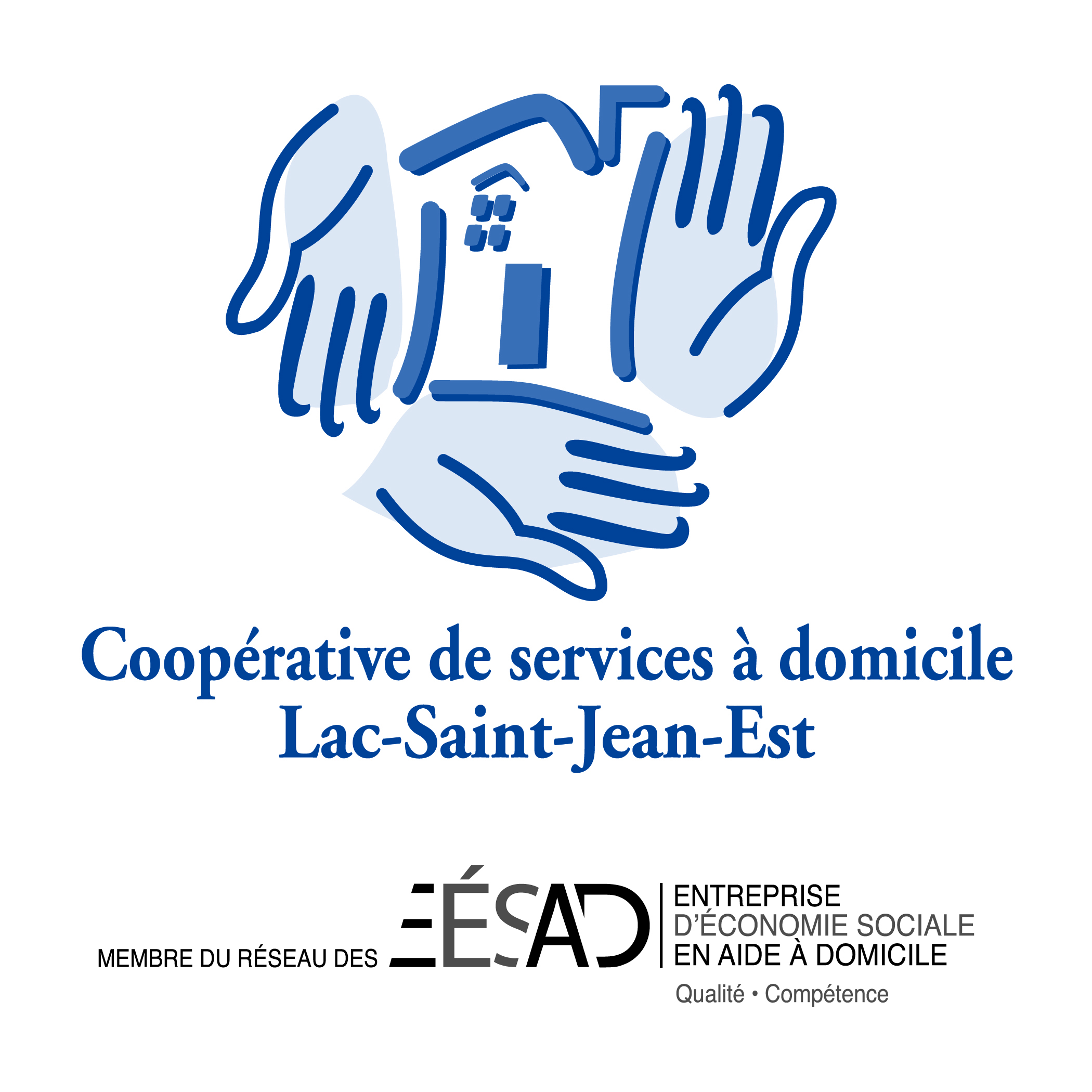 Mercredi, le 12 avril 2017À l’intention des employéesSujet :	Arrivée de la Coopérative à la Résidence LajoieBonjour à vous,Je vous informe qu’à partir du 30 avril prochain, notre Coopérative desservira tous les services pour les résidents de la Résidence Lajoie à Alma.La Résidence Lajoie, accueillant plus de 80 résidents, sera la 9e résidence à être desservis par notre belle et grande équipe.Les résidents de la Résidence Lajoie sont répartis en trois clientèles distinctes, soit :Personnes aînées (RPA) (section de 47 personnes)Personnes aînées ayants des troubles cognitifs (section de 14 personnes)Ressource-intermédiaire-Alzheimer (section de 20 personnes)Notre Coopérative est donc très fière d’accomplir sa mission auprès des personnes de cette résidence.IMPORTANTPour les employées de la Coopérative intéressées à effectuer des remplacements à la Résidence Lajoie, veuillez communiquer avec votre agente d’affectation afin de compléter un nouveau formulaire de disponibilité.Sur ce, je vous souhaite une excellente journée et continuez votre bon travail,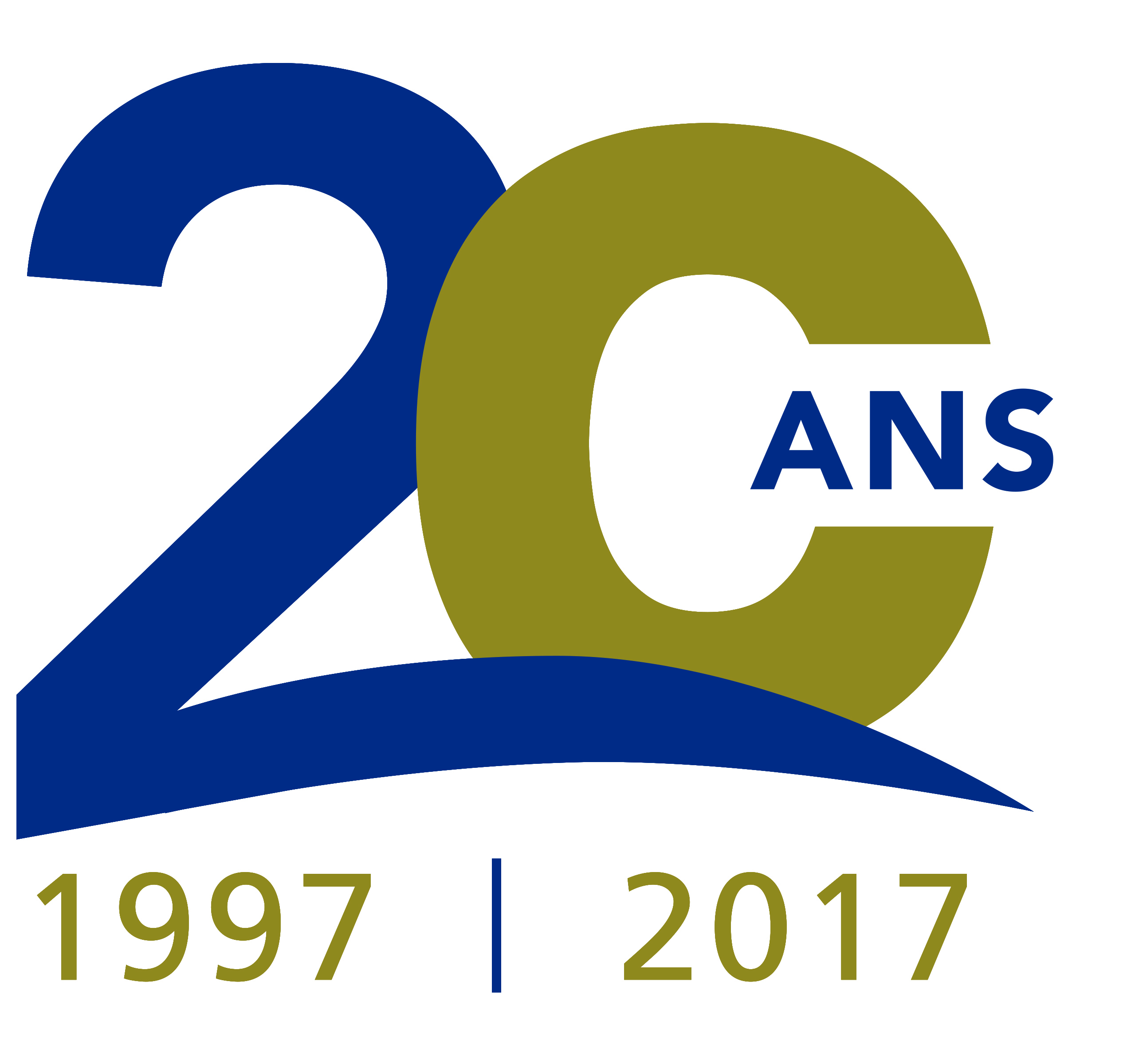 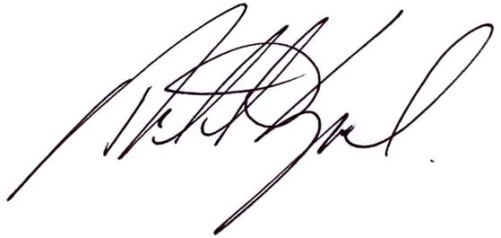 ___________________________
Patrick Savard
Directeur généralRespect-Qualité